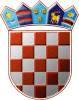 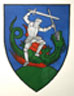         REPUBLIKA HRVATSKA                                                                                                                                                                                                                                            MEĐIMURSKA ŽUPANIJAOPĆINA SVETI JURAJ NA BREGU                            OPĆINSKO VIJEĆEKLASA:400-09/21-01/02URBROJ:2109/16-03-22-2Pleškovec, 19. prosinca 2022.Na temelju članka 72. Zakona o komunalnom gospodarstvu („Narodne novine“, broj 68/18., 110/18. i 32/20.) te članka 28. Statuta Općine Sveti Juraj na Bregu („Službeni glasnik Međimurske županije“, broj 08/21.) Općinsko vijeće Općine Sveti Juraj na Bregu na 10. sjednici održanoj 19. prosinca 2022. godine, donijelo jeI. izmjene i dopune Programa održavanja komunalne infrastrukture na područjuOpćine Sveti Juraj na Bregu za 2022. godinuČlanak 1.U I. izmjenama i dopunama Programa održavanja komunalne infrastrukture na području Općine Sveti Juraj na Bregu za 2022. godinu („Službeni glasnik Međimurske županije“, broj 22/21.)  članak 3. mijenja se i glasi:Procjena troškova održavanja komunalne infrastrukture po komunalnim djelatnostima i opseg radova po komunalnim djelatnostima:1. ODRŽAVANJE NERAZVRSTANIH CESTA2. ODRŽAVANJE JAVNIH ZELENIH POVRŠINA 3.  ODRŽAVANJE GROBLJA4. ODRŽAVANJE JAVNE RASVJETE	Članak 2.Sredstva potrebna za ostvarivanje ovog Programa planiraju se iz slijedećih izvora: Članak 3.Ostale odredbe Programa održavanja komunalne infrastrukture na području Općine Sveti Juraj na Bregu za 2022. godinu, KLASA:400-09/21-01/02; URBROJ:2109/16-03-21-1 od 22. prosinca 2021. godine, ne mijenjaju se.Članak 4.Ove I. izmjene i dopune Programa stupaju na snagu osmog dana od dana objave u „Službenom glasniku Međimurske županije“.                                                                                                       PREDSJEDNIK                                                                                                       Općinskog vijeća                                                                                                       Anđelko KovačićR.br.ODRŽAVANJE KOMUNALNE INFRASTRUKTUREProcjena troškova za 2022. godinu u knI izmjene i dopune - kn01.Održavanje nerazvrstanih cesta450.000,00380.000,0002.Održavanje javnih zelenih površina50.000,0050.000,0003.Održavanje groblja250.000,0065.000,0004.Održavanje javne rasvjete190.000,00102.500,00UKUPNO940.000,00597.500,00R.b.KontoODRŽAVANJE NERAZVRSTANIH CESTAProcjena troškova za 2022. godinu u knI izmjene i dopune - kn01.32347Čišćenje snijega 41,5 km50.000,0030.000,0002.32349Održavanje cesta i poljskih putova – 64,4 km400.000,00350.000,00UKUPNO450.000,00380.000,00R.b.KontoODRŽAVANJE JAVNIH ZELENIH POVRŠINAProcjena troškova za 2022. godinu u knI izmjene i dopune- kn01.32348Košnja bankina 41,5 km50.000,0050.000,00UKUPNO50.000,0050.000,00R.b.KontoODRŽAVANJE GROBLJAProcjena troškova za 2022. godinu u knI izmjene i dopune - kn01.32329Održavanje groblja i mrtvačnice – 100 m3 i 1000h100.000,0065.000,0002.42222Oprema za mrtvačnicu 1 kom50.000,000,0003.323291Rekonstrukcija asfaltiranih pješačkih staza – 500 m100.000,000,00UKUPNO250.000,0065.000,00R.b.KontoODRŽAVANJE JAVNE RASVJETEProcjena troškova za 2022. godinu u knI izmjene i dopune - kn01.322302Električna energija – potrošnja javna rasvjeta- 150 000 kWh83.000,0065.000,0002.32231Električna energija – mrežarina javna rasvjeta - 150 000 kWh42.000,0035.000,0003.323221Usluge tekućeg i investicijskog održavanja javne rasvjete – 20 kom50.000,002.500,00UKUPNO175.000,00102.500,00R.b.Izvor prihodaProcjena prihoda u knI izmjene i dopune - kn01.Prihod od komunalne naknade400.000,00200.000,0002.Prihod od grobne naknade100.000,0052.500,0003.Prihod od koncesijske naknade50.000,0035.000,0004.Ostali proračunski prihodi118.000,00310.000,00UKUPNO718.000,00597.500,00